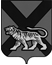 ТЕРРИТОРИАЛЬНАЯ ИЗБИРАТЕЛЬНАЯ КОМИССИЯ ГОРОДА  ДАЛЬНЕГОРСКАР Е Ш Е Н И Е23  августа 2016 г.                              г. Дальнегорск                          № 83/21О члене окружной избирательной комиссии одномандатного избирательного округа № 17 с правом совещательного голоса, назначенного Сарыевым Э.М.О. 	Рассмотрев документы о назначении члена окружной избирательной комиссии  одномандатного избирательного округа № 17 с правом совещательного голоса, назначенном кандидатом в депутаты Законодательного Собрания Приморского края Сарыева Э.М.О. в соответствии с пунктом 21 статьи 32 Избирательного кодекса Приморского края, территориальная избирательная комиссия города Дальнегорска, на которую возложены полномочия окружной избирательной комиссии одномандатного избирательного округа № 17 по выборам депутатов Законодательного Собрания Приморского краяРЕШИЛА:1.  Принять к сведению документы о назначении Климаш Анны Александровны  членом окружной избирательной комиссии одномандатного избирательного округа № 17 с правом совещательного голоса.2. Выдать Климаш Анне Александровне  удостоверение члена окружной избирательной комиссии одномандатного избирательного округа № 17  удостоверение установленного образца.Председатель комиссии			                                     С. Н. ЗарецкаяСекретарь  комиссии                                                                     О.Д. Деремешко